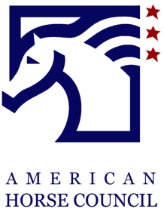 2022 Economic Impact Study – Pledge FormYes! I/We would like to support the American Horse Council’s National Economic Impact Study.___ Platinum	$25,000				___ Benefactor 	$2,500___ Gold		$15,000				___ Patron 	$1,000___ Silver		$10,000				___ Supporter 	$500 - $100
									(Minimum contribution of $100)___ Bronze		$5,000Individual or Company Name: ________________________________________Contact Name & Email: _____________________________________________Address: _________________________________________________________Phone: _____________________________________________________________ I have enclosed a check payable to the AHC Foundation

___ Please invoice me for the full amount or invoice me in quarterly payments.

___ I authorize AHC to charge my credit cardCC#: _________________________________   Exp date: _______________
Name on card: __________________________  Amount: ________________Please return pledge form to: American Hors Council, 1616 H St, Suite 700 Washington DC 20006 